Российская Федерация                                                              Российская ФедерацияИркутская областьЭхирит – Булагатский районМуниципальное образование «Ахинское»                                                                           ДУМА                                                                       РЕШЕНИЕ от 28.03. 2016 г. № 4                                                                                                         с. Ахины «О налоге на имуществофизических лиц»  В соответствии с п. 8 ст.2 Федерального закона от 04.10.2014 г. № 284-ФЗ «О внесении изменений в статьи 12 и 85 части первой и часть вторую Налогового кодекса Российской Федерации и признании утратившим силу Закона Российской Федерации «О налогах и сборах на имущество физических лиц», на основании Федерального закона от 23.11.2015 г. № 320 –ФЗ «О внесении изменений в часть вторую Налогового кодекса РФ, внесением изменения в главу 32 «Налог на имущество физических лиц», согласно  п. 4 ст. 12 Налогового кодекса РФ, руководствуясь ст.6 Устава муниципального образования «Ахинское»                                                          ДУМА  РЕШИЛА:1. Установить и ввести на территории муниципального образования «Ахинское» со статусом сельского поселения (далее – Поселение) налог на имущество физических лиц(далее – налог).2. Установить следующие ставки налога на имущество физических лиц в зависимости от суммарной инвентаризационной стоимости объектов налогообложения умноженной на коэффициент – дефлятор ( с учетом доли налогоплательщика в праве общей собственности на каждый из таких объектов):3. От оплаты налога на имущество освобождаются:3.1. Физические лица, установленные статьей 407 Налогового кодекса РФ.3.2.Ветераны Великой Отечественной войны.4. Уплата налога производится в срок, установленный ст. 409 Налогового кодекса РФ.5. Права и обязанности участников отношений, регулируемые законодательством Российской Федерации о налогах и сборах, возникшие в течение налоговых периодовпо налогу на имущество физических  лиц, истекших до 1 января 2015 года, осуществляются в порядке, установленном Налоговым кодексом Российской Федерации, с учетом положений Закона Российской Федерации от 09 декабря 1991 года № 2003 – 1 «О налогах на имущество физических лиц, а также с учетом положений решения Думы МО «Ахинское» от 25.05.2014 г № 4 «О налоге на имущество физических  лиц», действовавших до 01.01.2015 г.6. С момента вступления в силу настоящего Решения считать утратившим силу РешениеДумы № 4 от 22.05.2014 г «О налоге на имущество физических лиц» 7. Настоящее Решение вступает в силу с момента официального опубликования, но не ранее 01.01.2016 г.Глава                                                                                                                                 Г. Д. Багаева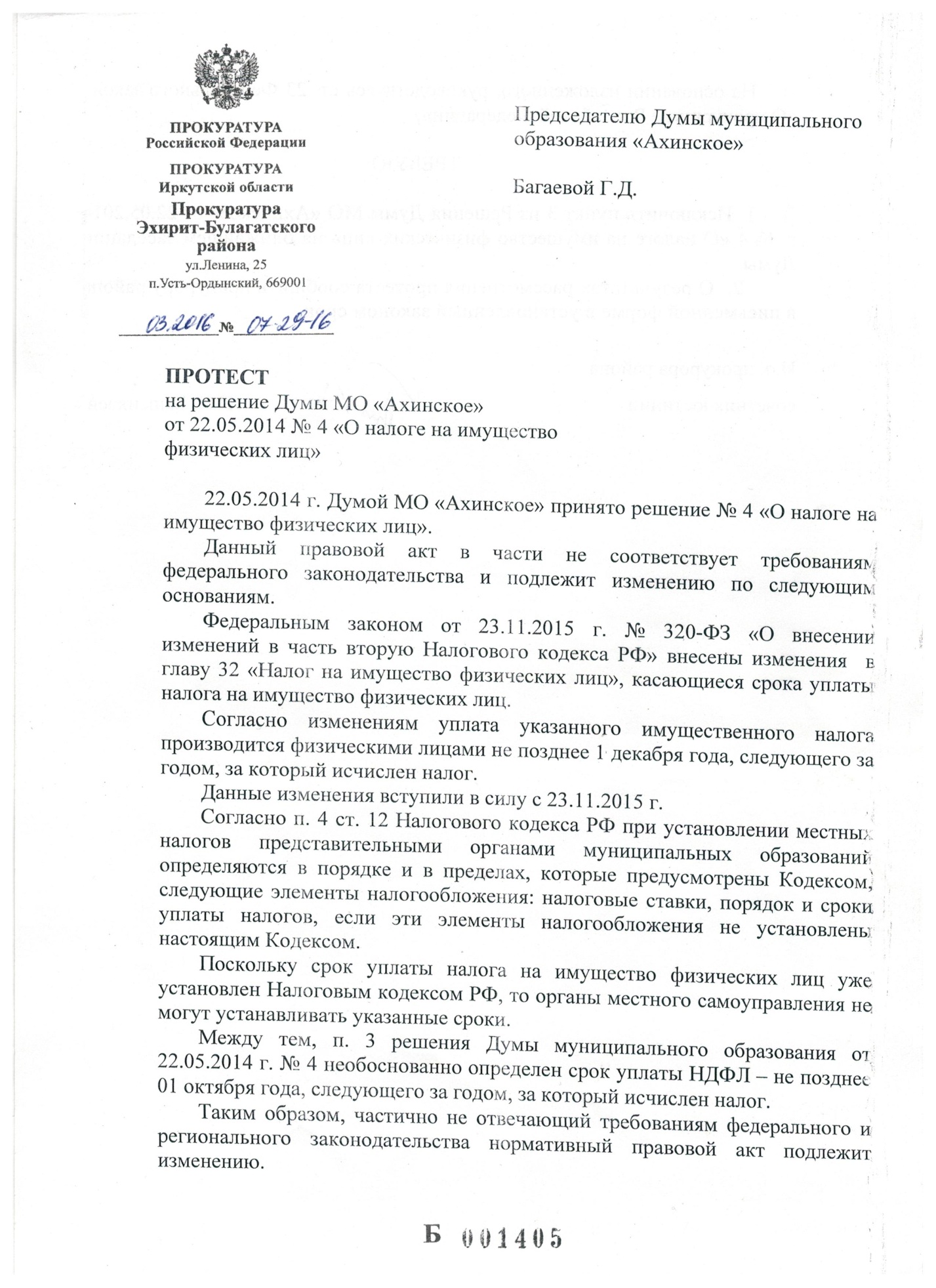 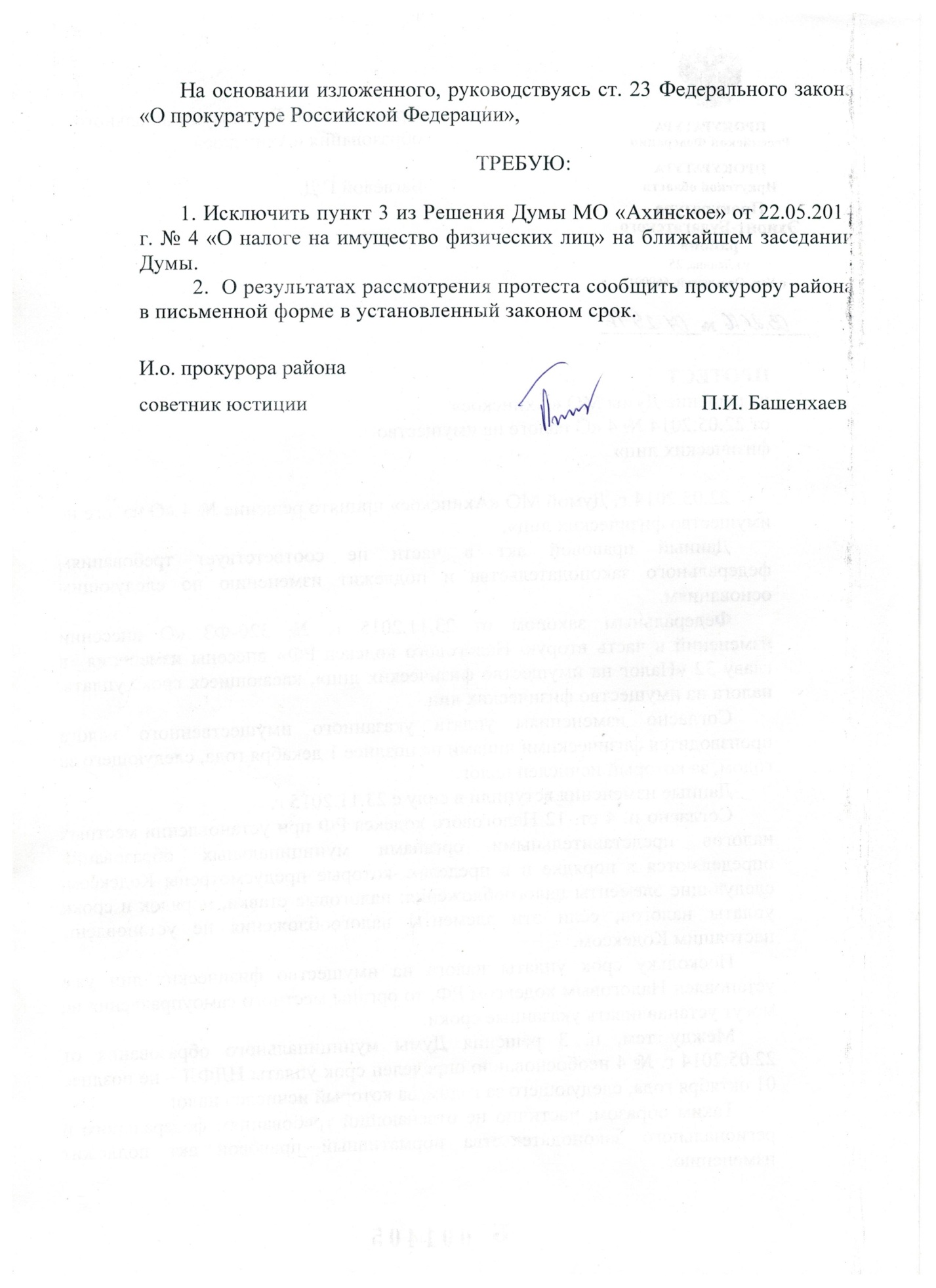 №п/пСуммарная  инвентаризационная                                                     стоимость объектов налогообложения,умноженная  на коэффициент – дефлятор( с учетом доли налогоплательщика в правеобщей собственности на каждый из такихобъектов)        Налоговая  ставка1До 300 000 рублей  (включительно)                                                   0,12Свыше 300 000 рублей до 500 000 рублей  (включительно)0,33Свыше 500 000 рублей                                                                         0,4